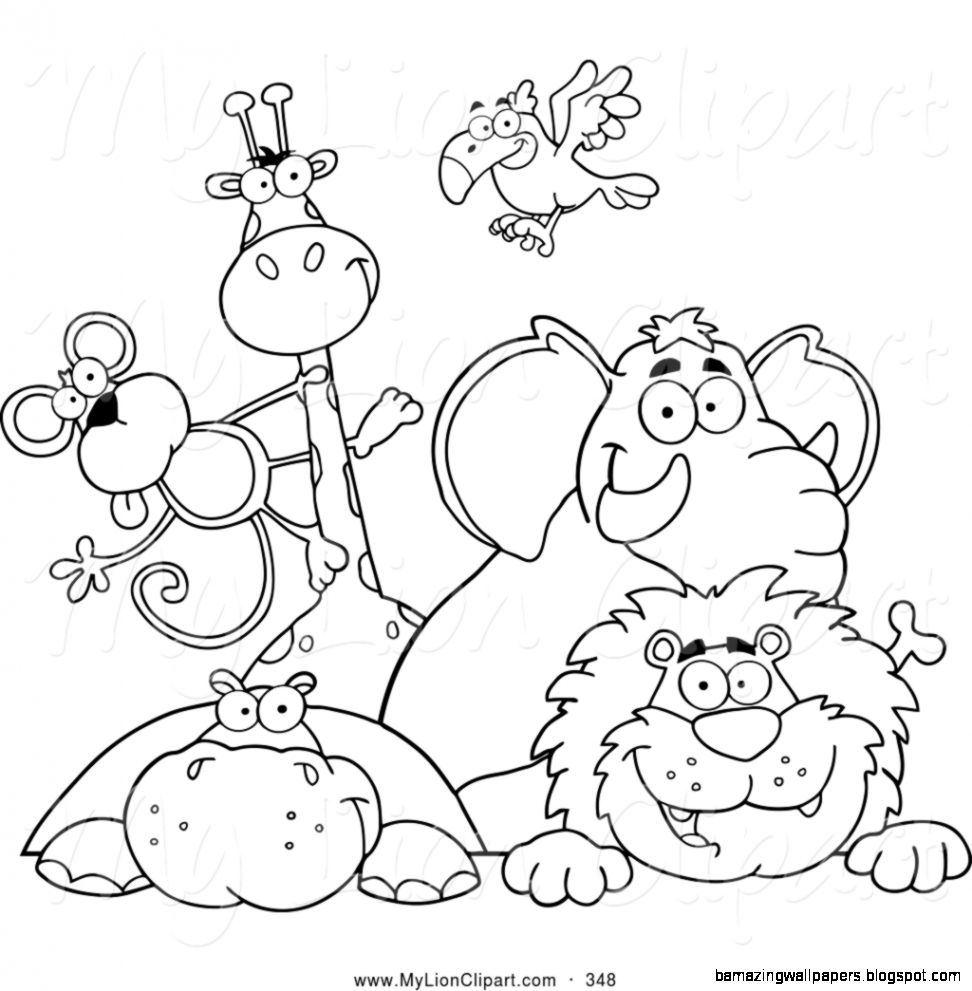 ___________________’sAnimal Research ProjectANIMAL RESEARCH PROJECTChoices: I can research an animal and create one of the following to show what I have learned. 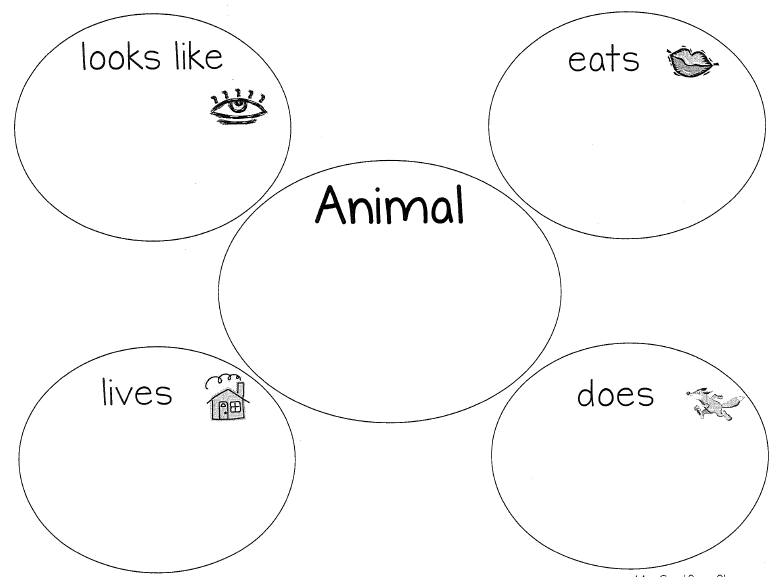 ANIMAL RESEARCH PLANNING TEMPLATEI am going to make a ____________________________________ (circle below)	Research book			Poster			Habitat Box	              Seesaw Video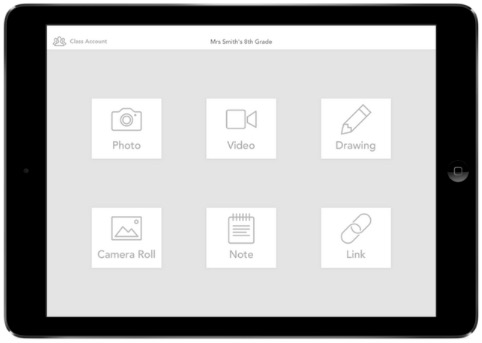 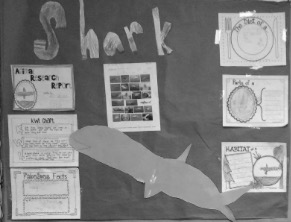 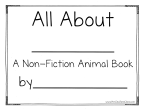 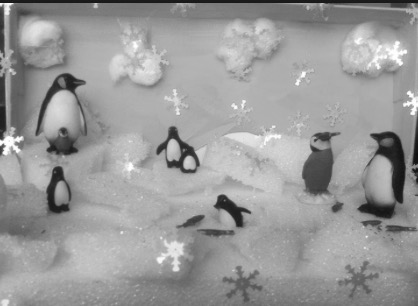 Here is what it is going to look like: ANIMAL RESEARCH PROJECT CHECKLISTI can complete everything below and cross it off when I am done.ANIMAL RESEARCH PARTNER HELPI can help my partner do their Sunflower BEST work. Color in the stars to show your partner if they are all done, need to add more, or are missing something from their project= Missing from project 	= Need to add more	= All done!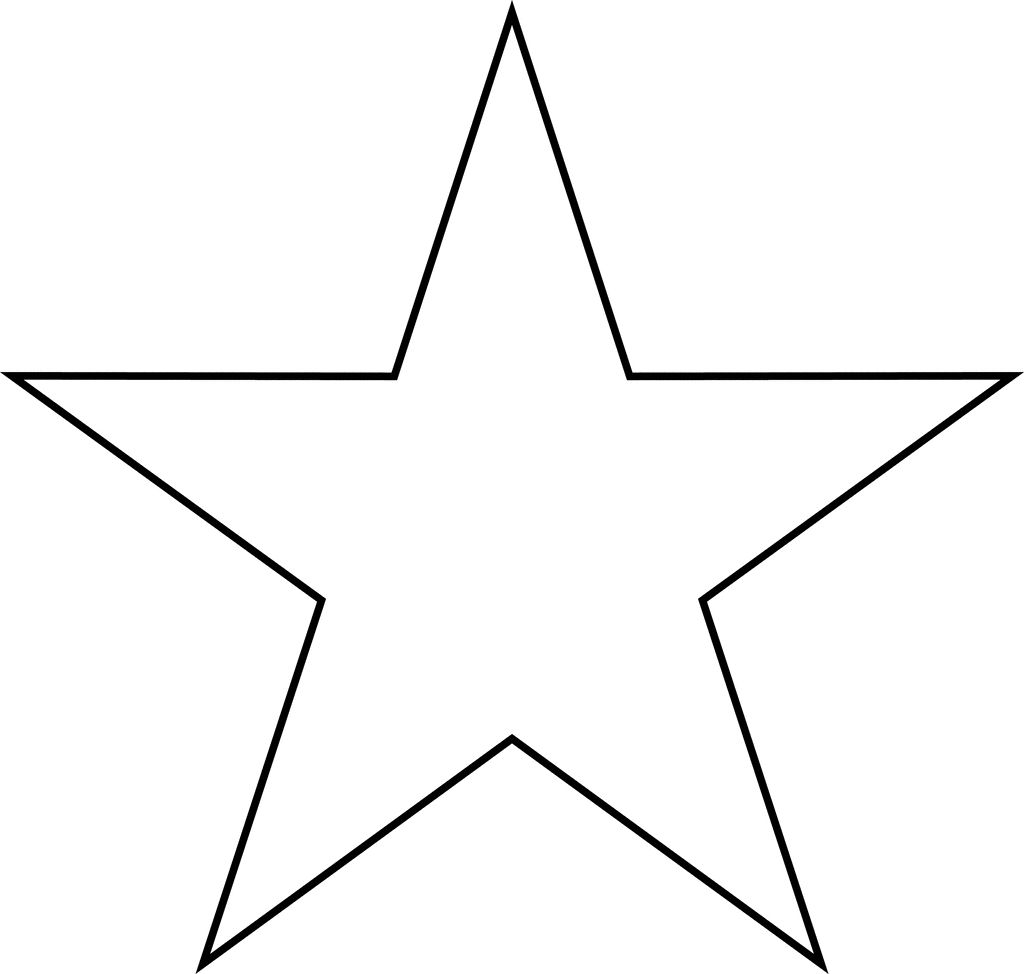 ANIMAL RESEARCH FINAL CHECKDid I fix or add to my project based on what my partner said?= Missing from project 	= Need to add more	= All done!Created by Ashley Grimes, Sunflower Elementary 2019Research BookHabitat BoxPosterSeesaw VideoRead at least 1 book on my animal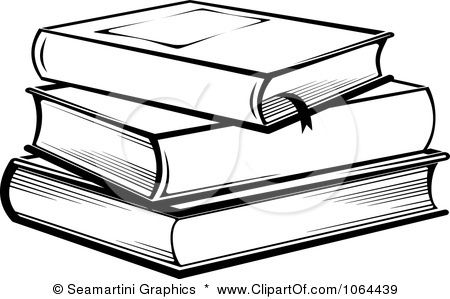 Complete research template with drawings and labelsComplete planning template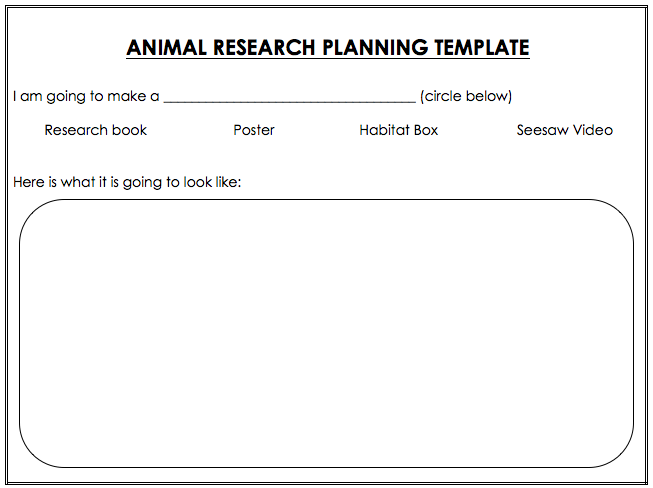 Show what my animal looks like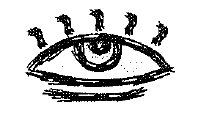 Show where my animal lives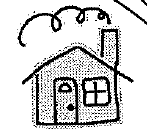 Show what my animal eats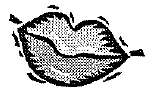 Show what my animal does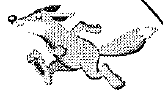 Share 2 facts about my animal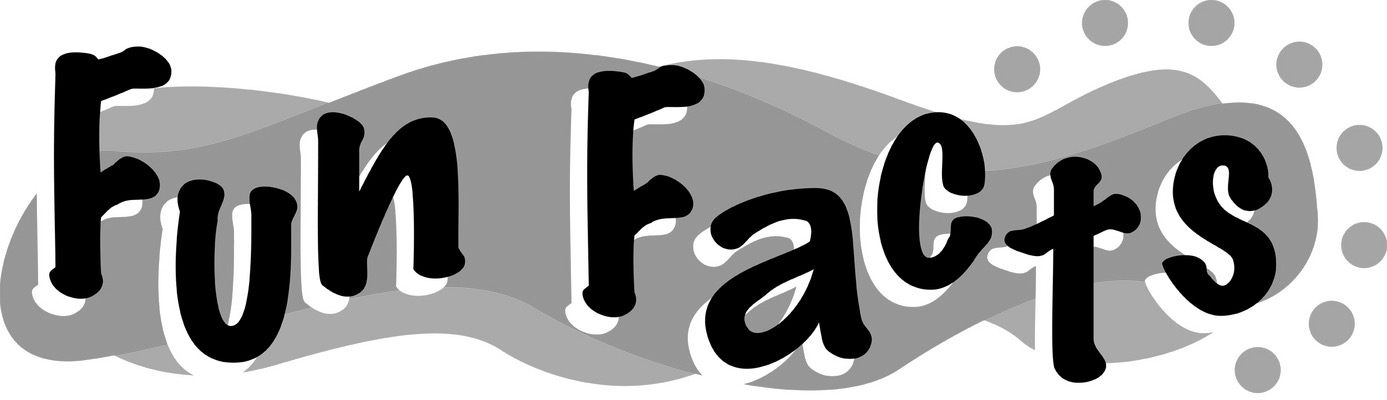 Write labels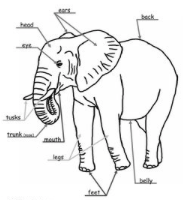 Show what my animal looks likeShow where my animal livesShow what my animal eatsShow what my animal doesShare 2 facts about my animalWrite labelsShow what my animal looks likeShow where my animal livesShow what my animal eatsShow what my animal doesShare 2 facts about my animalWrite labels